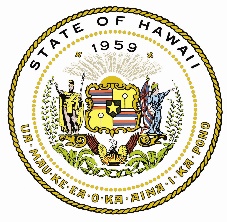 STATE OF WORKFORCE DEVELOPMENT COUNCIL830 Punchbowl Street, Suite 417, Honolulu, Hawaii 96813Phone: (808) 586-8630 Web:  http://labor.hawaii.gov/wdc/military & veteranS affairs Committee MeetingThursday, April 29, 202110:30 A.M. – 12:00 P.M.Online via Microsoft TeamsMINUTESATTENDEES:Alan Hayashi, Consult 808, Interim Committee ChairAnn Greenlee, Director, Hawaii Veterans Employment and Training ServiceBridget Komine, Assistant Director, Hawaii Veterans’ Employment & Training ServiceTed Avila, DVOP Specialist, Oahu American Job CenterDebbie Nakashima, Program Manager, Pathways Career Services, Hawaii National GuardKen Loui, Vice President, Pacific MarineIrving Higa, DVOP Specialist, Oahu American Job CenterMike Quitania, Hawaii Program Manager, Onward to Opportunity, JBPHHRamon Ruiz, Local Veterans’ Employment Representative, Oahu American Job CenterKimberly Graves, CWT Coordinator, Department of Veteran AffairsGuyland Patton, DVOP Specialist, American Job CenterMani Sehgal, Hawaii Pacific University, Dean, College of Professional StudiesYvonne Vance, Hawaii Pacific University, Assistant Dean, College of Professional StudiesSTAFF:Allicyn Tasaka, Workforce Development CouncilHarrison Kuranishi, Workforce Development CouncilCall to Order……………….………………...……Interim Committee Chair Alan HayashiThe Military & Veterans Affairs Committee (MVAC) meeting was called to order at10:32 a.m. by Interim Committee Chair Hayashi.Updates by the Interim Committee ChairThe agenda was amended to add two presentations.  A presentation by Ramon Ruiz, Local Veterans’ Employment Representative, Oahu American Job Center and the other by Mani Sehgal, Hawaii Pacific University, Dean, College of Professional Studies. Debbie Nakashima motioned to approve amending the agenda.  Ken Loui seconded the motion.  There were no objections or abstentions.  The motion was approved unanimously. Approval of Minutes for the February 10, 2021 MVAC MeetingInterim Committee Chair Hayashi requested a motion to approve the minutes. Ramon Ruiz moved to approve the minutes of the February 10, 2021 meeting. Michael Quitania seconded the motion. There were no objections or abstentions. The motion to approve the minutes was approved unanimously.Discussion on Committee’s Priorities for 2021Adoption of revised Mission StatementThe revised Mission Statement was reviewed and discussed. The committee members made no further amendments to the Mission Statement and agreed to use this version. “The Military & Veteran Affairs Committee provides a forum for Military Career program leaders and stakeholders to explore, and act upon, job transition issues and solutions unique to Veterans, Active service, National Guard, Reserve members, and their spouses,”  Information and UpdatesMilitary Spouse SubcommitteeThere was no Military Spouse Subcommittee meeting.  Debbie Nakashima provided an update on HB961 HD1 SD2 Relating to Military Dependents. The final version of the bill exempts dependents of military service members from state residency requirement for government employment if the military service member is in Hawaii on bona fide military orders. It also allows a spouse of an active duty service member in the military who accompanies the service member a permanent change of station to Hawaii and holds a current, unencumbered license in another jurisdiction in specific professions to apply for licensure on an expedited basis in the State. The bill passed final reading with amendments and is moving forward to the Governor’s office for review.  Harrison Kuranishi reported on WDC activities.  The Rapid Response teams continued to provide support to the ILWU for displaced workers from Love’s Bakery.  WDC participates in FEMA’s weekly Emergency Support Function 6 (ESF6).  ESF6 provides Mass Care services to the public during time of emergency.Ramon Ruiz provided an update on in-demand jobs for eligible veterans.  Information Technology and Healthcare positions continue to be in demand.  Veterans who have a security clearance are also in high demand.  An issue that Mr. Ruiz came across is that veterans are receiving interviews, but not getting beyond the interview.  To assist veterans, a virtual interview and resume workshop is scheduled for May 19th in partnership with Robert Half International. The AJC will be hosting a hiring event in June.  Mani Sehgal and Yvonne Vance provided information on Military Campus Programs, provided by Hawaii Pacific University which can be found at the following link: https://labor.hawaii.gov/wdc/files/2021/04/HPU-Presentation.pptAnnouncementsRamon Ruiz reminded the committee about the interview and resume workshop on May 19 and the AJC hiring event in June.  Debbie Nakashima announced that there are 800 National Guard members on COVID orders that will be returning by the end of September. Future meeting dates: 4th Thursday of the month, every other monthVirtual meeting. Members meet on Microsoft Teams.AdjournmentInterim Committee Chair Hayashi adjourned the meeting at 11:36 a.m. 